Squares and Square RootsHow to Square A Number -  To square a number, just multiply it by itself ... Example: What is 3 squared (32)?Squares From 12 to 62  Now let’s try…82  =  _____________________  		122  = ________________________Square Roots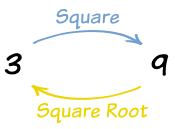 A square root goes the other way: 3 squared is 9, so a square root of 9 is 3 * A square root of a number is a value that can be _____________________by itself to give the original #. 	-  A square root of 9 is 3, because when 3 is multiplied by itself you get 9. 		-  It is like asking:   What can I multiply by itself to get this?The Square Root Symbol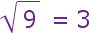 You can use it like this:   		               you would say "square root of 9 equals 3"Example: What is √25?Well, we just happen to know that 25 = 5 × 5, so if you multiply 5 by itself (5 × 5) you will get 25.                   So the answer is:     √25 = 5Try it: What is √36 ?  __________________________________________________________Perfect SquaresThe perfect squares are the squares of _________________________ numbers.Try to remember at least the first 15 of those.Calculating Square RootsIt is easy to work out the square root of a perfect square, but it is really hard to work out other square roots.Example: what is √10?Well, 3 × 3 = 9 and 4 × 4 = 16, so we can guess the answer is between  _______   and   ________. Let’s Try It:   is between _______   and _______     is between  ________  and ________  is between  _________  and ________3 Squared=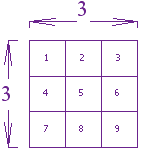 = 3 × 3 = 91 Squared=12=1 × 1=12 Squared=22=2 × 2=43 Squared=32=3 × 3=94 Squared=42=4 × 4=165 Squared=52=5 × 5=256 Squared=62=6 × 6=36123456789101112131415etcPerfect Squares:149162536496481100121144169196225...